How to Change Email password from the User End In Smarter mail 16.Login into SmarterMail 16 with email account user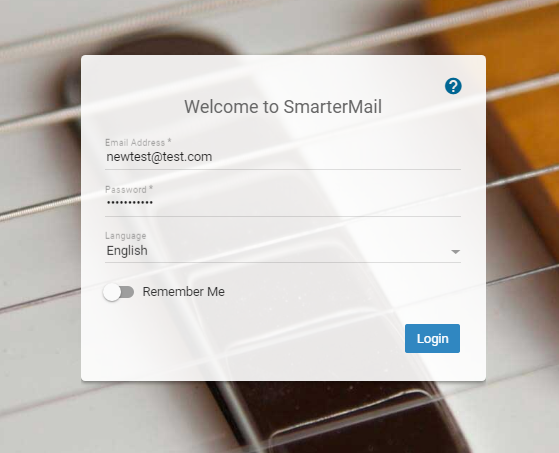 Go to Setting  Select Account and  Select Change Password. 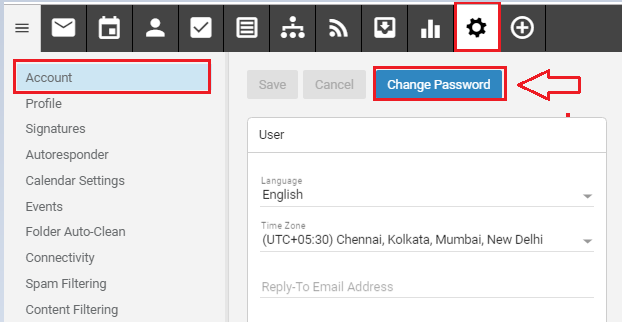 Enter your Old Password. Type your New Password and re-type your Password. Click On Save. 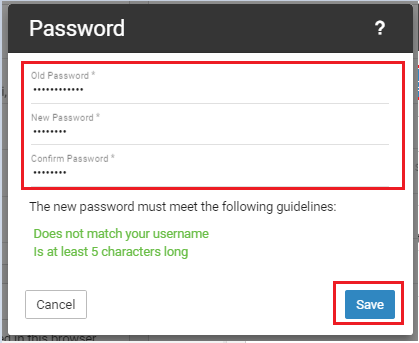 